Witam się z Wami Kochani w Piątek.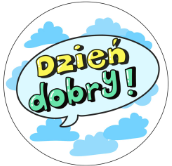 Tak dziś już piątek.Szybko nam ten tydzień minął. Prawda?? Dziś Kochanie chciałam z Wami porozmawiac na temat jutrzejszego świeta. Pewnie się zastanwiacie co jutro jest za święto??Może ktoś z Was ma urodziny ??Ma ktoś???A może czyjaś Mama albo Tata albo ktos z rodziny ma urodziny??Jutro Moi drodzy jest Dzień Unii Europejskiej.https://www.youtube.com/watch?v=6SrV-3iC4Ww Zaczynamy :Na początku zaczniemy od piosenki :https://www.youtube.com/watch?v=-DiYVWo5n1E Co to jest Unia Europejska :UE jest jedynym w swoim rodzaju partnerstwem gospodarczym i politycznym między 28 krajami europejskimi, które razem zajmują większą część kontynentu. UE powstała po drugiej wojnie światowej. Pierwsze kroki polegały na usprawnieniu współpracy gospodarczej zgodnie z zasadą, że kraje, które prowadzą między sobą wymianę handlową, są współzależne, a zatem będą raczej unikać konfliktów. I tak w 1958 r. utworzono Europejską Wspólnotę Gospodarczą (EWG) – na początku ściślejsza współpraca gospodarcza obejmowała sześć krajów: Belgię, Francję, Holandię, Luksemburg, Niemcy i Włochy. Od tego czasu udało się utworzyć ogromny jednolity rynek, który nieustannie się rozwija, umożliwiając Europejczykom wykorzystanie w pełni jego możliwości.Zapraszam do obejrzenia filmu dotyczącego Unii Europejskiejhttps://www.youtube.com/watch?v=jXIgRJXt1Q4  - Poznajemy Unię Europejskąhttps://www.youtube.com/watch?v=AkVUDHfOfvM – poznajemy Unię Europejską część 2,Powiedzcie mi może wiecie jakie państwa należą do Unii Europejskiej? Pomoże nam w tym następujące zdjęcie spójrzcie 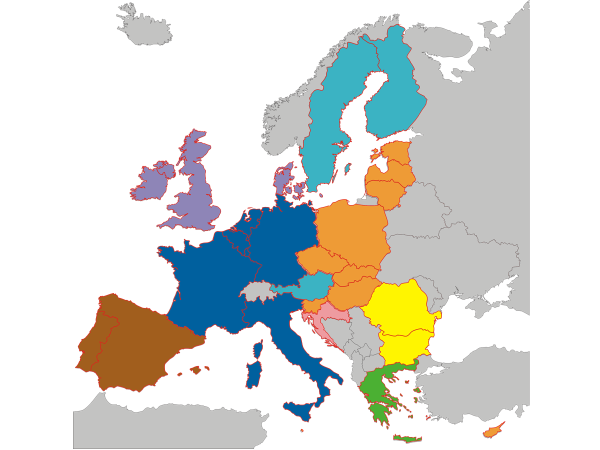 Tak Kochani wszystkie Państwa zaznaczone kolorami są członkami Unii EuropejskiejObecnie jest 27 państw członkowskich UE :Austria Belgia	Bułgaria	ChorwacjaCypr	Czechy	Dania	Estonia	Finlandia	Francja	Grecja	Hiszpania	Holandia	IrlandiaLitwaLuksemburgŁotwaMaltaNiemcyPolskaPortugaliaRumuniaSłowacjaSłoweniaSzwecjaWęgryWłochyPosłuchajmy wspólnie piosenki o podróżach :https://www.youtube.com/watch?v=bugTfbGPzJ4 Wiecie jak wygląda flaga Unii Europejskie??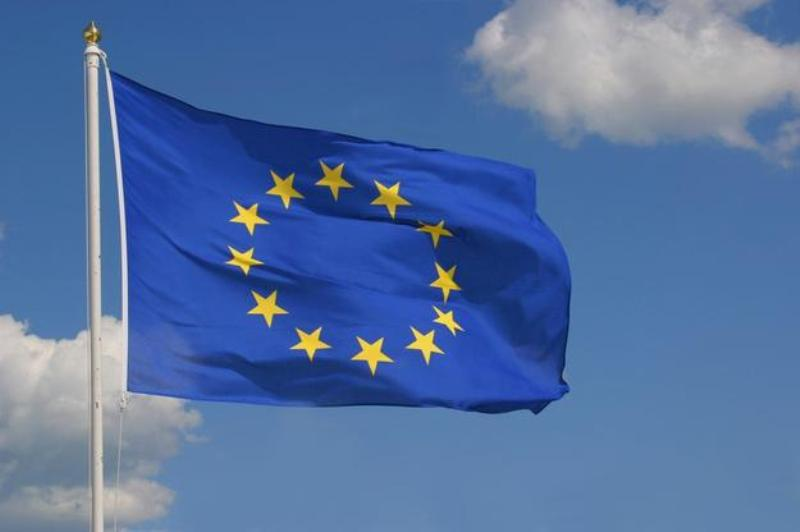 Obejrzymy teraz film Unia Europejska Flagi https://www.youtube.com/watch?v=Dxy1Z-8dV8M A zna ktoś z Was Hymn Unii Europejskiej ??Hymn UE to fragment IX Symfonii skomponowanej przez Ludwiga van Beethovena w 1823 do tekstu poematu Fryderyka Schillera „Oda do radości” z 1785 r.Hymn europejski jest wizytówką nie tylko Unii Europejskiej, ale również Europy w szerszym znaczeniu. Poemat „Oda do radości” Fryderyka Schillera wyraża idealistyczną wizję braterstwa całej rasy ludzkiej – wizję, którą podzielał Beethoven.W 1972 r. Rada Europy postanowiła, że fragment IX symfonii Beethovena zatytułowany „Oda do radości” zostanie jej hymnem. W 1985 r. szefowie państw i rządów UE zadecydowali, że melodia ta będzie oficjalnym hymnem Unii Europejskiej. Melodia – ponieważ utwór ten nie ma słów. Hymn wyraża europejskie ideały wolności, pokoju i solidarności w uniwersalnym języku, jakim jest muzyka.Celem hymnu europejskiego nie jest zastąpienie hymnów narodowych poszczególnych państw członkowskich UE, lecz uczczenie wspólnych wartości. Hymn jest odtwarzany podczas oficjalnych uroczystości z udziałem przedstawicieli Unii Europejskiej i przy okazji różnego rodzaju wydarzeń o charakterze europejskim.Posłuchajmy :https://www.youtube.com/watch?v=lJZmpgqJ_mQ&t=5s A powiedzcie mi jeszcze jak a Waluta – pieniądz obowiązuje w Krajach unii europejskiej :Euro znak: €– nazwa waluty wprowadzonej w większości państw Unii Europejskiej, a także innych, w miejsce walut krajowych. W formie gotówkowej walutę euro wprowadzono do obiegu dnia 1 stycznia 2002 roku.Euro jest prawnym środkiem płatniczym w 19 państwach tworzących w Unii Europejskiej strefę euro a obejmującą swym obszarem około 341 mln Europejczyków.Waluta euro używana jest także w 11 krajach i terytoriach nienależących do UE. W Watykanie, Monako, San Marino i Andorze przed wprowadzeniem euro do transakcji gotówkowych obowiązywały waluty krajów unijnych, z którymi sąsiadują. Pragmatyzm nakazywał, by i euro obowiązywało i u nich. W częściowo uznawanym państwie Kosowo i Czarnogórze, które uzyskały niepodległość dużo później niż wejście w życie euro i zdecydowały się nie tworzyć własnych walut, lecz wybrać jedną z najbardziej znaczących na świecie. Euro obowiązuje też w odległych od Europy francuskich posiadłościach na Oceanie Atlantyckim i Indyjskim oraz w brytyjskich bazach wojskowych na Cyprze.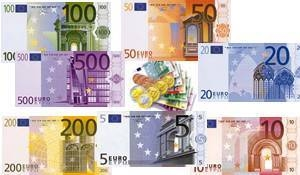 Źródło (  https://sites.google.com/site/uniaeuropejska444/waluta) Unia Europejska: z czym to się je? Znalazłam dla Was kilka gier sprawdźcie i dajcie znać czy Wam się podobały :https://europa.eu/learning-corner/the-eu-whats-it-all-about_pl https://europa.eu/learning-corner/guess-the-gifts-with-grandma_pl https://europa.eu/learning-corner/eu-puzzle_plhttps://europa.eu/learning-corner/match-the-flags_pl Do pokolorowania przygotowałam dla Was Flagę Unii Europejskiej :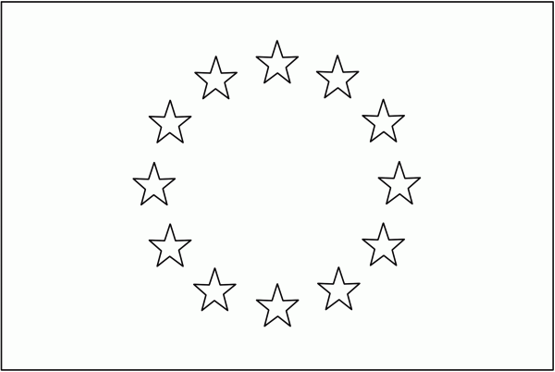 Na dziś Kochani to wszystko. Mam nadzieje ze dowiedzieliście się nowych rzeczy bądź utrwalicie wiedzę która już mieliście. Życzę miłego odpoczynku i weekend. Widzimy się w poniedziałek . Odpoczywajcie i dbajcie o siebie. Pozdrawiam Justyna Kraśnicka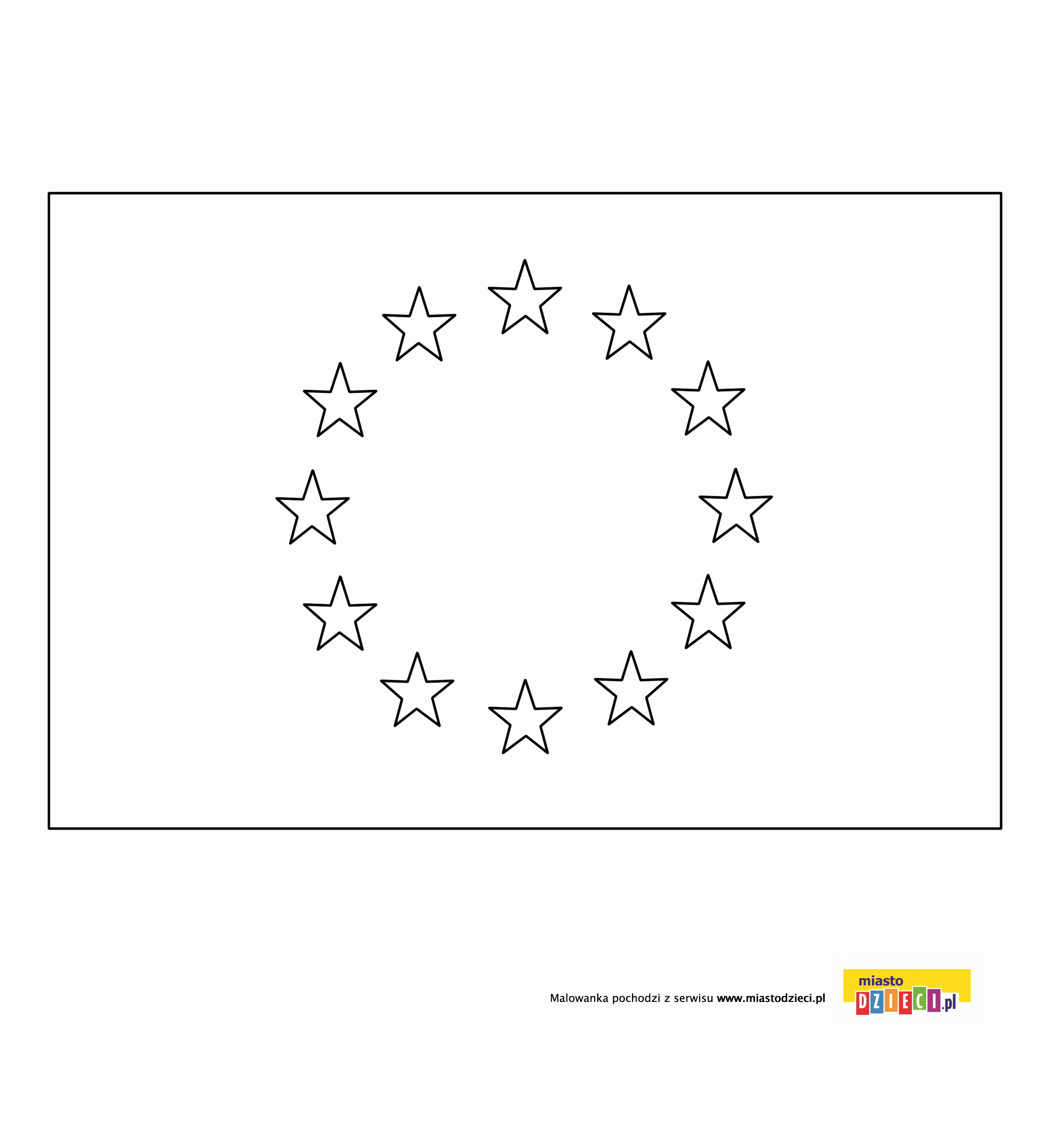 